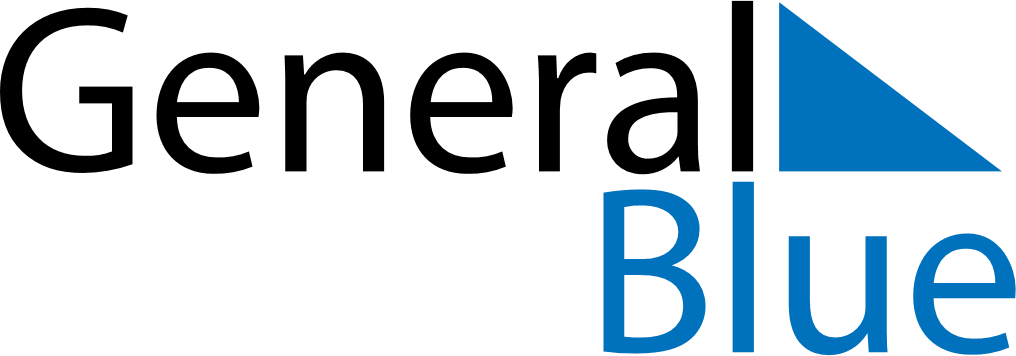 June 2027June 2027June 2027June 2027BrazilBrazilBrazilMondayTuesdayWednesdayThursdayFridaySaturdaySaturdaySunday12345567891011121213Lovers’ DayLovers’ Day14151617181919202122232425262627282930